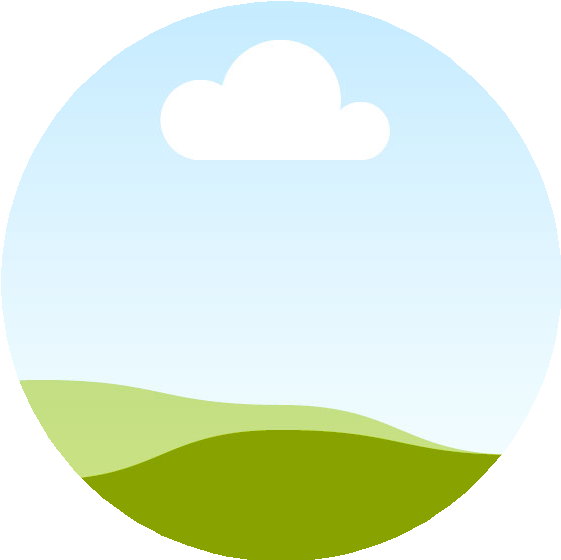 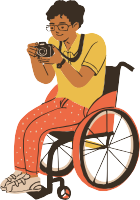 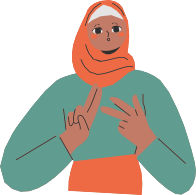 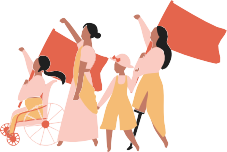 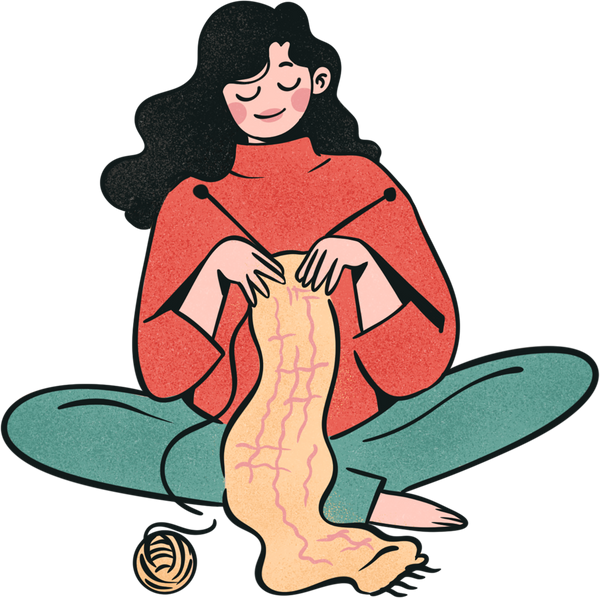 OUR COMMUNITY	MORE ABOUT USOur services are available for any McMaster student who experiences (or identifies as) any of the following: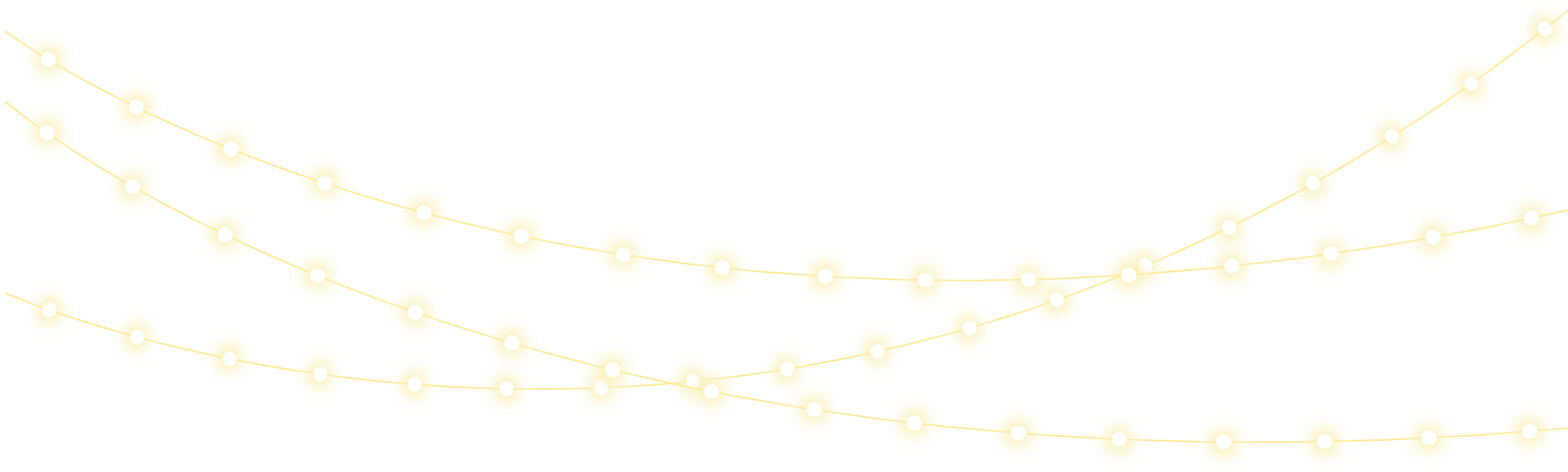 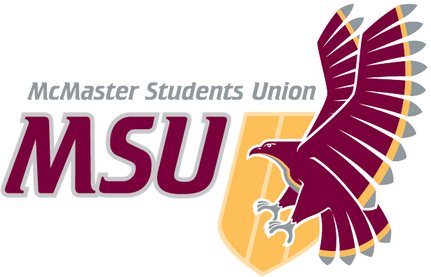 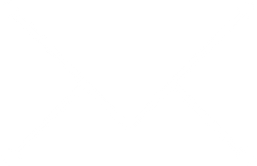 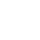 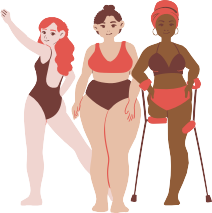 disability/disabledchronic illness or health conditionsmadness, mental health concerns, or mental illness neurodivergence/neurodiversitylearning disabilityd/Deaf or hard of hearing sensory impairmentnavigating inaccessibility or accessing accommodations other experiences/identities that are part of the larger Disability Justice movementMaccess aims to build and maintain a campus that celebrates, advocates, and ensures inclusiveness in the area of disability. We provide programming and events in an effort to establish a sense of community for those that self-identify as having disabilities or as disabled. In addition, Maccess strives to advocate on behalf of students in a proactive and affirmative fashion, and provide educational programming on and opportunities to learn about critical disability studies.